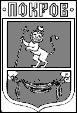 ПОСТАНОВЛЕНИЕГлавы Администрации города ПокровПетушинского района Владимирской области12.12.2018										№ 764Об утверждении Перечня должностей муниципальной службы Администрации города Покров, при замещении которых муниципальные служащие обязаны предоставлять сведения о своих расходах, расходах своих супруги (супруга) и несовершеннолетних детей в новой редакцииРуководствуясь частью 1-1 статьи 10 Закона Владимирской области от 30.05.2007 № 58-ОЗ «О муниципальной службе во Владимирской области», Уставом муниципального образования «Город Покров», а также в целях активизации работы, связанной с противодействием коррупции, ПОСТАНОВЛЯЮ:	1. Утвердить Перечень должностей муниципальной службы Администрации города Покров, при замещении которых муниципальные служащие обязаны предоставлять сведения о своих расходах, расходах своих супруги (супруга) и несовершеннолетних детей в новой редакции, согласно приложению.2. Считать утратившим силу постановление главы Администрации города Покров от 09.06.2017 № 303 «Об утверждении Перечня должностей муниципальной службы Администрации города Покров, при замещении которых муниципальные служащие обязаны предоставлять сведения о своих расходах, расходах своих супруги (супруга) и несовершеннолетних детей».	3. Контроль за исполнением настоящего постановления оставляю за собой.4. Настоящее постановление подлежит официальному опубликованию (обнародования) в городской общественно-политической газете «Покров смотрит в будущее», Перечень должностей подлежит размещению на официальном сайте города www.pokrovcity.ruИ.о. главы Администрации							Д.В. РоговПриложениек постановлению главы Администрации города Покровот  12.12.2018   № 764переченьдолжностей муниципальной службы Администрации города Покров, при замещении которых муниципальные служащие обязаны предоставлять сведения о своих расходах, расходах своих супруги (супруга) и несовершеннолетних детейДолжности муниципальной службы, отнесенные реестром должностей муниципальной службы во Владимирской области, являющимся приложением к Закону Владимирской области от 30.05.2007 № 58-ОЗ «О муниципальной службе во Владимирской области», к высшей группе должностей муниципальной службы :- глава Администрации города Покров;- первый заместитель главы Администрации города, председатель Комитета по управлению муниципальным имуществом;- заместитель главы Администрации города по экономическим вопросам;- заместитель главы Администрации города;- начальник отдела административного контроля и надзора;- заведующий отделом информационного обеспечения;- заведующий отделом прогнозирования доходов и экономического анализа.Должности муниципальной службы, исполнение должностных обязанностей по которым предусматривает:Осуществление муниципальных закупок; выдача разрешений и др.:- заместитель председателя Комитета по управлению муниципальным имуществом;- консультант, архитектор Комитета по управлению муниципальным имуществом;- консультант, землеустроитель Комитета по управлению муниципальным имуществом.2.2. Осуществление контрольных и надзорных мероприятий:- консультант, юрист;- консультант отдела прогнозирования доходов и экономического анализа; - главный специалист отдела информационного обеспечения.- ведущий специалист Комитета по управлению муниципальным имуществом;- ведущий специалист отдела административного контроля и надзора.